150 Kimberly Avenue(475) 220-5300(203) 946-5824 (Fax)Betsy Ross Arts Magnet School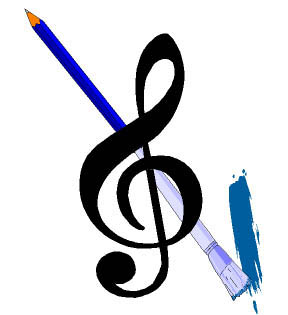 July 2018Dear BRAMS Parent/GuardianWe cordially extend a hearty welcome to all our new families and wish our returning families well. The current academic year will begin Thursday, August 30, 2018 for your child/ren.  The City of New Haven mandates that parents/guardians of all students attend one orientation session prior to the first day of school.  Orientation sessions will be held at Betsy Ross on the following dates and times ONLY:Monday, August 27th 	10:00 am and 6:00 pm Tuesday, August 28th     	11:00 amSchedules will be distributed at these times as well as information to be shared.  Please make every effort to attend.  We look forward to seeing you at orientation.  Sincerely, Shawn A. True PrincipalAngela BrunsonAssistant Principal (475) 220-5300(203) 946-5824 (Fax)Betsy Ross Arts Magnet SchoolJulio de 2018Estimado padre o tutor de BRAMSCordialmente extiende una calurosa bienvenida a nuestras nuevas familias y nuestras presente familias regresan bien. El curso académico comenzará jueves, 30 de agosto del 2018 para sus niños/as. La ciudad de New Haven exige que los padres o tutores de todos los estudiantes asistan a una sesión de orientación antes del primer día de escuela. Sesiones de orientación se realizarán en la escuela Betsy Ross en las siguientes fechas y horas sólo:  Lunes  27 de agosto 10:00am y 6:00pm   Martes 28 de agosto 11:00amHorarios se distribuirán en estos tiempos así como información para ser compartida. Por favor haga todo lo posible por asistir. Esperamos verlos en orientación. Atentamente, Shawn A. True AdministradorAngela BrunsonAsistente Administradora